Sestavila: Iva Plut, org. preh. in  zdr.hig. režima       Potrdila: skupina za prehranoOtroci imajo ves čas bivanja v vrtcu na razpolago vodo in/ali nesladkan čaj. Pridržujemo si pravico do spremembe jedilnika ob izrednih dogodkih.  Hvala za razumevanje!                        DOBER TEK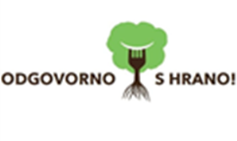 JEDILNIK  Z OZNAČENIMI ALERGENI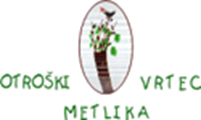 (I: 1 do 2 leti, II: 2 do 3 leta, III: 3 do 6 let) od 04.03.2024  do  08.03.2024JEDILNIK  Z OZNAČENIMI ALERGENI(I: 1 do 2 leti, II: 2 do 3 leta, III: 3 do 6 let) od 04.03.2024  do  08.03.2024JEDILNIK  Z OZNAČENIMI ALERGENI(I: 1 do 2 leti, II: 2 do 3 leta, III: 3 do 6 let) od 04.03.2024  do  08.03.2024JEDILNIK  Z OZNAČENIMI ALERGENI(I: 1 do 2 leti, II: 2 do 3 leta, III: 3 do 6 let) od 04.03.2024  do  08.03.2024Radi jemo lokalno.ZAJTRK ZAJTRK KOSILO MALICA MALICA PONEDELJEK04.03.2024I: Kosmiči na mlekuKruh, mlečni namaz z zelišči, sveža zelenjava, čaj, sadjeLečina enolončnica s krompirjem, kruh, pirine palačinke z marmelado, čajLečina enolončnica s krompirjem, kruh, pirine palačinke z marmelado, čajPolnozrnati prepečenec, mlekoPolnozrnati prepečenec, mlekoVsebnost snovi, ki povzročajo alergije ali preobčutljivostMleko, gluten (oves)Gluten (pšenica, pira), jajca, mlekoGluten (pšenica, pira), jajca, mlekoGluten (pšenica), mlekoGluten (pšenica), mlekoTOREK05.03.2024Mlečni močnik, kruh po želji, sadje, čajCvetačna juha, testenine s haše omako, solata, čajCvetačna juha, testenine s haše omako, solata, čajSadje, kruh po željiSadje, kruh po željiVsebnost snovi, ki povzročajo alergije ali preobčutljivostMleko, gluten (pšenica)Mleko, gluten (pšenica), jajcaMleko, gluten (pšenica), jajcaGluten (pšenica)Gluten (pšenica)SREDA06.03.2024I: Pšenični zdrob na mlekukruh, domač piščančji namaz, rezine zelenjave, čaj, sadjeZelenjavna kremna juha, prosotka z zelenjavo in teletino, solata, čajZelenjavna kremna juha, prosotka z zelenjavo in teletino, solata, čajSadna skutkaSadna skutkaVsebnost snovi, ki povzročajo alergije ali preobčutljivostGluten (pšenica), mleko, gorčično semeMlekoMlekoMleko Mleko ČETRTEK07.03.2024I: ČokolinoRezina salame, kruh, sveža zelenjava, čaj, sadjeParadižnikova juha s kroglicami, puranji zrezki v smetanovi omaki, ajdova kaša, solata, čajParadižnikova juha s kroglicami, puranji zrezki v smetanovi omaki, ajdova kaša, solata, čajKoščki sira in kruhaKoščki sira in kruhaVsebnost snovi, ki povzročajo alergije ali preobčutljivostGluten (pšenica), mleko, oreščki (lešniki)Mleko, gluten (pšenica), jajcaMleko, gluten (pšenica), jajcaMleko, gluten (pšenica)Mleko, gluten (pšenica)PETEK08.03.2024I: Polenta na mlekuKruh, med, maslo, mleko, sadjeMinjon juha, file ribe po dunajsko, pire krompir, kremna špinača, čajMinjon juha, file ribe po dunajsko, pire krompir, kremna špinača, čajSadjeSadjeVsebnost snovi, ki povzročajo alergije ali preobčutljivostMleko, gluten (pšenica)Gluten (pšenica), jajca, mlekoGluten (pšenica), jajca, mleko